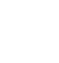 НОВООДЕСЬКА МІСЬКА РАДАМИКОЛАЇВСЬКОЇ ОБЛАСТІР І Ш Е Н Н ЯКеруючись Конституцією України, пунктом 34 частини 1 статті 26 Закону України "Про місцеве самоврядування в Україні", відповідно до статей 12, 79-1, 117,  122 Земельного кодексу України, постанови Кабінету Міністрів України  від 16 листопада 2020 року № 1113 «Деякі заходи щодо прискорення реформ у сфері земельних відносин», Наказу Головного управління Держгеокадастру у Миколаївської області від 4 березня 2021 року № 65-ОТГ «Про передачу земельних ділянок державної власності у комунальну власність», Наказу Головного управління Держгеокадастру у Миколаївської області від 22 квітня 2021 року № 87-ОТГ «Про передачу земельних ділянок державної власності у комунальну власність», враховуючи рекомендації постійної комісії з питань аграрно-промислового розвитку та екології, міська рада В И Р І Ш И Л А:1. Прийняти земельні ділянки сільськогосподарського призначення державної власності у комунальну власність Новоодеської міської ради загальною площею 522,6327 га, які розташовані в межах території Новоодеської міської ради, згідно акту приймання-передачі від 4 березня 2021 року.2. Прийняти земельні ділянки  сільськогосподарського призначення державної власності у комунальну власність Новоодеської міської ради загальною площею 260,9923 га, які розташовані в межах території Новоодеської міської ради, згідно акту приймання-передачі від 22 квітня 2021 року.3. Провести процедуру державної реєстрації земельних ділянок сільськогосподарського призначення з державної власності в комунальну власність.  4. Контроль за виконання цього рішення покласти на постійну комісію з питань аграрно-промислового розвитку та екології.Міський голова                                               Олександр ПОЛЯКОВВід 27.05.2021 р. № 21м. Нова Одеса         ІХ (позачергова) сесія восьмого скликанняПро прийняття земельних ділянок сільськогосподарського призначення державної власності  у комунальну власність